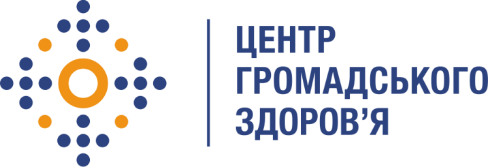 Державна установа«Центр громадського здоров’я Міністерства охорони здоров’я України» оголошує конкурс на відбір консультанта з питань підтримки реформування та сталості послуг в сфері протидії туберкульозу в рамках реалізації програми Глобального фонду по боротьбі зі СНІДом, туберкульозом та малярією.Назва позиції: консультант з ведення пацієнтів з туберкульозом амбулаторно на первинному рівні медичної допомогиРівень зайнятості: частковаГеографія діяльності: Запорізька областьІнформація щодо установи:Головним завданнями Державної установи «Центр громадського здоров’я Міністерства охорони здоров’я України» (далі – Центр) є діяльність у сфері громадського здоров’я. Центр виконує лікувально-профілактичні, науково-практичні та організаційно-методичні функції у сфері охорони здоров’я з метою забезпечення якості лікування хворих на соціально небезпечні захворювання, зокрема ВІЛ/СНІД, туберкульоз (далі – Глобальний фонд), наркозалежність, вірусні гепатити тощо, попередження захворювань в контексті розбудови системи громадського здоров’я. Центр приймає участь в розробці регуляторної політики і взаємодіє з іншими міністерствами, науково-дослідними установами, міжнародними установами та громадськими організаціями, що працюють в сфері громадського здоров’я та протидії соціально небезпечним захворюванням.Завдання:організація проведення круглого столу з первинною ланкою медичної допомоги;організаційно-методична допомога закладам та лікарям первинної медико-санітарної допомоги (далі – ПМД) з питань профілактики, виявлення, діагностики та лікування туберкульозу;налагодження співпраці і комунікації з питань організації надання послуг для людей з туберкульозом з усіма зацікавленими сторонами на рівні регіону;участь в розробці інформаційних матеріалів стосовно питань туберкульозу на рівні ПМДВимоги до професійної компетентності:повна вища освіта (спеціаліст, магістр) за напрямом підготовки «Лікувальна справа» та спеціальністю «Фтизіатрія» ;досвід роботи з координації питань в сфері протидії туберкульозу на рівні регіону, регіональними органами виконавчої влади, органами місцевого самоврядування (бажано);знання національних та міжнародних нормативно-правових актів стосовно профілактики, діагностики, лікування туберкульозу;досвід роботи з обліково-звітною інформацією;досвід реалізації проєктів у галузі охорони здоров'я за кошти міжнародних організацій, в тому числі Глобального фонду для боротьби зі СНІДом, туберкульозом та малярією (бажано).міжособистісні й комунікативні навички;чітке дотримання термінів виконання завдань;відповідальність.Резюме мають бути надіслані електронною поштою на електронну адресу: vacancies@phc.org.ua.В темі листа, будь ласка, зазначте: «398-2021 консультант з ведення пацієнтів з туберкульозом амбулаторно на первинному рівні медичної допомоги». Термін подання документів – до 4 жовтня 2021 року, реєстрація документів 
завершується о 18:00.За результатами відбору резюме успішні кандидати будуть запрошені до участі у співбесіді. У зв’язку з великою кількістю заявок, ми будемо контактувати лише з кандидатами, запрошеними на співбесіду. Умови завдання та контракту можуть бути докладніше обговорені під час співбесіди.Державна установа «Центр громадського здоров’я Міністерства охорони здоров’я України»  залишає за собою право повторно розмістити оголошення про вакансію, скасувати конкурс на заміщення вакансії, запропонувати посаду зі зміненими обов’язками чи з іншою тривалістю контракту.